La nourritureLes animaux qui mangent de la viande.le nom de l’animalsa nourriturele renard 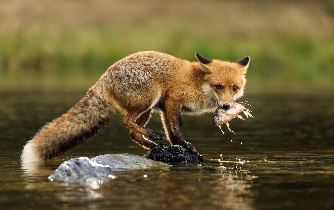 des lapinsdes sourisdes sauterellesdes poissonsle dauphin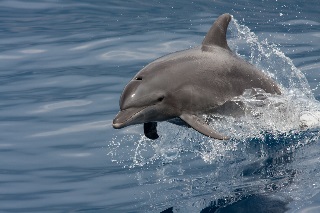 des crevettesdu krilldes sardinesdes calamarsle loup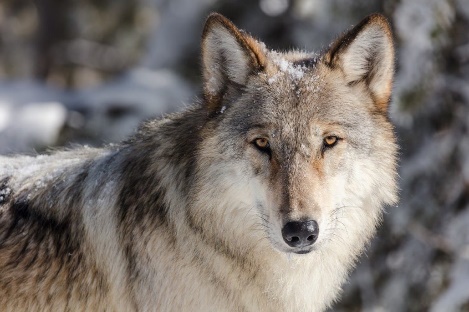 des chevreuilsdes marmottesdes moutonsdes lièvresle tigre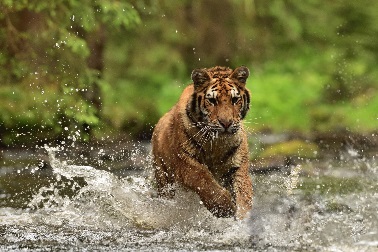 des élansdes sangliersdes bufflesle serpent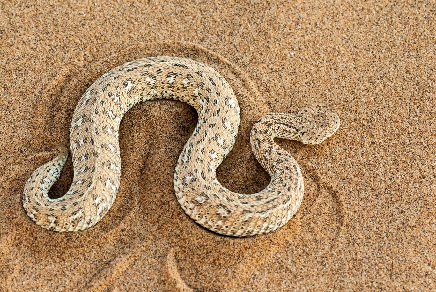 des grenouillesdes escargotsdes œufsdes poissonsdes salamandresle penguin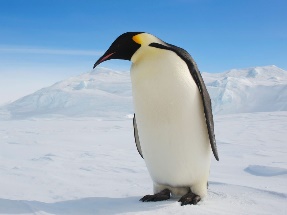 des crevettesdes poissonsdu krilldes calamarsla pieuvre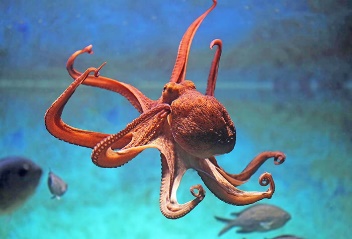 des crabesdes homards